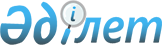 О внесении изменений в некоторые приказы Министра сельского хозяйства Республики КазахстанПриказ Министра экологии, геологии и природных ресурсов Республики Казахстан от 13 декабря 2019 года № 109. Зарегистрирован в Министерстве юстиции Республики Казахстан 26 декабря 2019 года № 19776
      ПРИКАЗЫВАЮ:
      1. Утвердить прилагаемый перечень некоторых приказов Министра сельского хозяйства Республики Казахстан, в которые вносятся изменения.
      2. Комитету по водным ресурсам Министерства экологии, геологии и природных ресурсов Республики Казахстан в установленном законодательством порядке обеспечить:
      1) государственную регистрацию настоящего приказа в Министерстве юстиции Республики Казахстан;
      2) размещение копии настоящего приказа на интернет-ресурсе Министерства экологии, геологии и природных ресурсов Республики Казахстан после его официального опубликования.
      3. Контроль за исполнением настоящего приказа возложить на курирующего Вице-министра экологии, геологии и природных ресурсов Республики Казахстан.
      4. Настоящий приказ вводится в действие по истечении десяти календарных дней после дня его первого официального опубликования.
      "СОГЛАСОВАН"
Министерство индустрии и
инфраструктурного развития
Республики Казахстан
      "СОГЛАСОВАН"
Министерство национальной экономики
Республики Казахстан
      "СОГЛАСОВАН"
Министерство цифрового развития,
инноваций и аэрокосмической
промышленности Республики Казахстан
      "СОГЛАСОВАН"
Министерство внутренних дел
Республики Казахстан Перечень некоторых приказов Министра сельского хозяйства Республики Казахстан, в которые вносятся изменения
      1. В приказе Министра сельского хозяйства Республики Казахстан от 4 июня 2009 года № 326 "Об утверждении Правил проведения паспортизации гидромелиоративных систем и водохозяйственных сооружений и форму паспорта" (зарегистрирован в Реестре государственной регистрации нормативных правовых актов № 5714, опубликован в июле 2009 года в Бюллетене нормативных правовых актов Республики Казахстан № 8):
      в заголовок указанного приказа вносится изменение на казахском языке, текст на русском языке не меняется;
      в пункт 1 указанного приказа вносится изменение на казахском языке, текст на русском языке не меняется;
      в Правилах проведения паспортизации гидромелиоративных систем и водохозяйственных сооружений, утвержденных указанным приказом:
      в заголовок вносится изменение на казахском языке, текст на русском языке не меняется;
      заголовок главы 1 изложить в следующей редакции:
      "Глава 1. Общие положения";
      пункт 1 изложить в следующей редакции:
      "1. Настоящие Правила проведения паспортизации гидромелиоративных систем и водохозяйственных сооружений (далее - Правила) разработаны в соответствии со статьей 37 Водного кодекса Республики Казахстан от 9 июля 2003 года и определяют порядок проведения паспортизации гидромелиоративных систем и водохозяйственных сооружений, водопользователями которых являются физические и юридические лица.";
      в пункты 2 и 3 вносятся изменения на казахском языке, текст на русском языке не меняется;
      заголовок главы 2 изложить в следующей редакции:
      "Глава 2. Порядок проведения паспортизации гидромелиоративных систем и водохозяйственных сооружений";
      в пункты 4, 5 и 6 вносятся изменения на казахском языке, текст на русском языке не меняется;
      заголовок главы 3 изложить в следующей редакции:
      "Глава 3. Гидромелиоративные системы";
      в пункты 7 и 8 вносятся изменения на казахском языке, текст на русском языке не меняется;
      в пункт 10 вносится изменение на казахском языке, текст на русском языке не меняется;
      пункты 18 и 19 изложить в следующей редакции:
      "18. Паспорт гидромелиоративных систем коммунальной собственности для регистрации представляется в местные исполнительные органы областей (городов республиканского значения, столицы).
      19. Один экземпляр Паспорта хранится в водохозяйственной организации, второй экземпляр - в уполномоченном органе или местных исполнительных органах областей (городов республиканского значения, столицы).";
      заголовок главы 4 изложить в следующей редакции:
      "Глава 4. Водохозяйственные сооружения";
      в пункты 21, 22, 23, 24, 25, 26, 27, 28 и 29 вносятся изменения на казахском языке, текст на русском языке не меняется;
      пункт 30 изложить в следующей редакции: 
      "30. Технический паспорт водохозяйственных сооружений коммунальной и частной собственности для регистрации представляется в местные исполнительные органы областей (городов республиканского значения, столицы).";
      Форму паспорта гидромелиоративных систем и водохозяйственных сооружений, утвержденную указанным приказом изложить в новой редакции, согласно приложению к настоящему перечню.
      2. В приказе Министра сельского хозяйства Республики Казахстан от 20 марта 2015 года № 19-1/252 "Об утверждении Типовых правил общего водопользования" (зарегистрирован в Реестре государственной регистрации нормативных правовых актов № 11434, опубликован 3 июля 2015 года в информационно-правовой системе "Әділет"):
      в Типовых правилах общего водопользования, утвержденных указанным приказом:
      пункт 1 изложить в следующей редакции:
      "1. Настоящие Типовые правила общего водопользования (далее – Правила) разработаны в соответствии с подпунктом 5) пункта 1 статьи 37 Водного кодекса Республики Казахстан от 9 июля 2003 года (далее – Кодекс) и определяют порядок установления местными представительными органами областей (городов республиканского значения, столицы) правил общего водопользования с учетом особенностей региональных условий.";
      пункт 8 изложить в следующей редакции:
      "8. Места для массового отдыха, туризма и спорта на водных объектах и водохозяйственных сооружениях устанавливаются местными исполнительными органами области (городов республиканского значения, столицы) по согласованию с уполномоченными органами в области использования и охраны водного фонда, водоснабжения, водоотведения, в области охраны окружающей среды, в области санитарно-эпидемиологического благополучия населения с соблюдением экологических требований и безопасности жизни человека.";
      пункты 11, 12, 13, 14 и 14-1 изложить в следующей редакции: 
      "11. Местные представительные органы областей (городов республиканского значения, столицы) в ходе очередной или внеочередной сессии маслихата в целях охраны жизни и здоровья граждан, с учетом особенностей региональных условий, правилами общего водопользования определяют места, где не осуществляются купание, забор воды для питьевых и бытовых нужд, водопой скота, катание на маломерных судах и других плавучих средствах на водных объектах, расположенных на территории соответствующего региона.
      12. Местные исполнительные органы областей (городов республиканского значения, столицы) осуществляют информирование населения о состоянии водных объектов, систем водоснабжения и водоотведения, находящихся на соответствующей территории.
      13. Водопользователь, осуществляющий обособленное или совместное водопользование, в соответствии с пунктом 3 статьи 67 и пунктом 4 статьи 68 Кодекса объявляет об условиях или запрете общего водопользования, если иное не установлено решениями местных представительных органов областей (городов республиканского значения, столицы).
      14. Для объявления условий или запрета общего водопользования, водопользователь, осуществляющий обособленное или совместное водопользование, вносит в местные представительные органы областей (городов республиканского значения, столицы) предложение, с обоснованием необходимости установления условий или запрета общего водопользования.
      14-1. Местные представительные органы областей (городов республиканского значения, столицы) в ходе очередной или внеочередной сессии маслихата принимают соответствующее решение по установлению условий или запрета общего водопользования и направляют его водопользователю в течение трех рабочих дней.";
      пункт 15-1 изложить в следующей редакции: 
      "15-1. После получения положительного решения от местных представительных органов областей (городов республиканского значения, столицы) водопользователь через средства массовой информации, а также посредством специальных информационных знаков обеспечивает оповещение населения о недопущении купания и других условиях осуществления общего водопользования.".
      3. В приказе Министра сельского хозяйства Республики Казахстан от 2 декабря 2015 года № 19-2/1054 "Об утверждении Правил, определяющих критерии отнесения плотин к декларируемым, и Правил разработки декларации безопасности плотин" (зарегистрирован в Реестре государственной регистрации нормативных правовых актов № 12660, опубликован 26 января 2016 года в информационно-правовой системе "Әділет"):
      в Правилах разработки декларации безопасности плотин, утвержденных указанным приказом:
      пункт 6 изложить в следующей редакции:
      "6. Декларация безопасности плотины содержит:
      1) титульный лист;
      2) общую информацию, включающую данные о плотине и природных условиях района их расположения, меры по обеспечению безопасности, предусмотренные проектом, правилами эксплуатации и предписаниями уполномоченных государственных органов (например, по вопросам эксплуатации установленных на плотине грузоподъемных механизмов пожарной сигнализации), основные сведения об эксплуатирующей организации;
      3) в качестве приложения к декларации безопасности плотины - паспорт плотины с комплектом общих чертежей: план водохранилища, генеральный план гидроузла, планы и разрезы по сооружениям напорного фронта, ограждающим и защитным дамбам, ситуационный план с результатами расчетов зон затопления, границ зон вредного воздействия на окружающую среду;
      4) обоснование технических решений по пропуску паводков заданной обеспеченности через плотину в строительный и эксплуатационный периоды;
      5) анализ и оценку безопасности плотин, включая определение возможных источников опасности и его готовности к недопущению и (или) снижению последствий чрезвычайных ситуаций с учетом особенностей обеспечения безопасности плотины в зависимости от назначения, класса капитальности, особенностей конструкции, условий эксплуатации и специальных требований к безопасности;
      6) установленные допустимые значения показателей безопасности плотины на основе расчета на прочность, устойчивость, водонепроницаемость и долговечность;
      7) данные натурных наблюдений в период постановки плотины под напор;
      8) результаты натурных наблюдений за техническим состоянием сооружений в период эксплуатации с определением критериев безопасности для отдельных конструктивных элементов и уровня безопасности сооружения в целом, а также предложения по уточнению предельно допустимых показателей безопасности;
      9) данные о произошедших авариях на плотине и мерах по их устранению;
      10) данные о системе охраны объектов и обеспечении их безопасности;
      11) план мероприятий эксплуатирующей организации по обеспечению безопасной эксплуатации плотины;
      12) информирование населения, уполномоченного органа и бассейновой инспекции, органов внутренних дел, местных исполнительных органов областей (городов республиканского значения, столицы) о возможных и возникших на плотине аварийных ситуациях;
      13) оценку декларантом уровня безопасности отдельных узлов и плотины в целом, а также достаточности перечня необходимых мероприятий по обеспечению безопасности;
      14) акт приемки в эксплуатацию законченного строительством или реконструкцией, капитальным ремонтом, восстановлением плотины, в соответствии с действующим законодательством.".
      4. В приказе Заместителя Премьер-Министра Республики Казахстан - Министра сельского хозяйства Республики Казахстан от 19 августа 2016 года № 367 "Об утверждении лимитов водопользования в разрезе бассейнов и областей (города республиканского значения, столицы) на 2016-2025 годы" (зарегистрирован в Реестре государственной регистрации нормативных правовых актов № 14252, опубликован 6 октября 2016 года в информационно-правовой системе "Әділет"): 
      заголовок указанного приказа изложить в следующей редакции:
      "Об утверждении лимитов водопользования в разрезе бассейнов и областей (городов республиканского значения, столицы) на 2016-2025 годы";
      пункт 1 изложить в следующей редакции:
      "1. Утвердить прилагаемые лимиты водопользования в разрезе бассейнов и областей (городов республиканского значения, столицы) на 2016-2025 годы.";
      в Лимитах водопользования в разрезе бассейнов и областей (города республиканского значения, столицы) на 2016-2025 годы, утвержденных указанным приказом: 
      заголовок изложить в следующей редакции:
      "Лимиты водопользования в разрезе бассейнов и областей (городов республиканского значения, столицы) на 2016-2025 годы*".                    ПАСПОРТ ГИДРОМЕЛИОРАТИВНЫХ СИСТЕМ И 
                         ВОДОХОЗЯЙСТВЕННЫХ СООРУЖЕНИЙ
       __________________________________________________________________________
             (наименование республиканского государственного предприятия по
                               водному хозяйству)              ПАСПОРТ № __________ ЗАРЕГИСТРИРОВАН_____________
                                                       дата и штамп)                          1. Система лиманного орошения
      Название системы_________________________________________________________
Тип системы: пойменная, на местном стоке, на оросительной системе __________________
______________________________________________________________________________
Система инженерная, полуинженерная, неинженерная _______________________________
                                                       (подчеркнуть)
Значение системы - межхозяйственная, внутрихозяйственная (подчеркнуть)
Тип и название сооружения головного водозабора___________________________________
Местонахождение сооружения ___________________________________________________
                               (близ какого населенного пункта оно находится)
Площадь водосбора __________ квадратных километров, расчетный сток _________ в
миллионах кубических метров, при ______ процентной обеспеченности.
В постоянную эксплуатацию система вступила в ________ году. 
Балансовая стоимость системы __________ тысяч тенге.
Непосредственное руководство системой осуществляет
________________________________________________________________________
________________________________________________________________________ 
                   (название водохозяйственной организации)
Система лиманного орошения расположена на территории (перечислить районы и  области)
________________________________________________________________________
      Площади лиманного орошения______________________(гектар) Характеристика лиманов или ярусов Сооружения на системе лиманного орошения
      Краткое описание вредных явлений, наблюдающихся в работе системы за последние
      2-3 года до паспортизации (разрушение дамб, плотин, сооружений валов и другие)
      последствий этих явлений и принятых мер по их устранению___________________
      _______________________________________________________________________
      _______________________________________________________________________
      Дополнительные сведения по системе лиманного орошения, не вошедшие
      в перечень основных вопросов _______________________________________
      __________________________________________________________________
      Приложения (перечислить): ___________________________________________
      Ситуационная план–схема расположения водопровода Оценочная ведомость к паспорту № ________ системы лиманного орошения Наименование систем_______________________________________                                2. Системы коллектора
      Название коллектора ____________________________________________
      Расчетный расход _______________________________________________
      Водоприемником служит _________________________________________
      Год ввода в эксплуатацию _________________________________________
      Балансовая стоимость системы коллектора _____________________ миллионов тенге 
      Площадь земель с дренажной сетью в зоне действия системы коллектора___________
      проектная (гектар) ______________ фактическая (гектар)
      Система коллектора охватывает территорию___________________________________ 
                                           (область, районы, и оросительные системы) Площадь земель с дренажной сетью в зоне действия системы коллектора Количество отведенной коллектора воды в строке – (тысяч кубических метров) и количество отведенных солей – тысяч тонн за год
      Запись ежегодно производимых ремонтных работ с выделением объемов работ
      поочистке_______________________________________________________________
      _______________________________________________________________________
      Краткое описание вредных явлений, наблюдавшихся в работе коллекторов (размыв
      дна, оползни откосов, подпоры и другие) и принятые меры по их устранению.
      _______________________________________________________________________
      _______________________________________________________________________
      Устройства для наблюдения за уровнем грунтовых вод ________________штук
      в том числе опорных _____________________________________________штук
      Площадь, охваченная наблюдением за уровнем грунтовых вод _________ гектар
      _______________________________________________________________________
      _______________________________________________________________________
      Ситуационная план–схема расположения водопровода Техническая характеристика основного и межхозяйственных коллекторов
      продолжение таблицы Ведомость технического состояния и балансовой стоимости системы коллектора Название системы ____________________________________________                    3. Оросительная (оросительно-обводнительная) система
      Название системы __________________________________________________ 
      Год ввода в эксплуатацию____________________________________________
      Название источника орошения ________________________________________
      Бассейн реки (озера) _________________________________________________
      Источник орошения зарегулирован (да, нет) _____________________________
      Наименование водохранилища и его назначение __________________________
      Тип головного водозабора: плотинный, бесплотинный _____________________
                                                       (подчеркнуть)
      Способ водозабора: самотечный, механический (подчеркнуть) _______________
      Расчетная пропускная способность головного сооружения _________ кубических
метров/секунду, в том числе регулятора _________ кубических метров/секунду или
производительность насосной станции ________ кубических метров/секунду
Система: самотечная, механическая, смешанная _________________________________
                                                 (подчеркнуть)
Наличие автоматизации: гидросооружений, водомерных устройств, всей системы 
(подчеркнуть) _____________________________________
Балансовая стоимость системы _____________________________ миллионов тенге
Общая площадь: орошаемых земель _________________________гектар лиманного
орошения ___________________________ гектар обводненных земель
____________________________гектар
Непосредственное руководство системой осуществляется _____________________________
______________________________________________________________________________
                         (название водохозяйственной организации)
Система расположена на территории ______________________________________________
                                           (область, районы)                          Характеристика источника орошения
      По посту, расположенному _______________________________ 
      Водосборная площадь по посту ______квадратных километров; 
      расстояние от устья____ километров 
      Местонахождение поста эксплуатационной гидрометрии _____________________
      ______________________________________________________________________
      ______________________________________________________________________
      Многолетние и фактические расходы или горизонты по посту эксплуатационной гидрометрии Водный баланс системы за 20____ год по данным эксплуатационной гидрометрии   (составляется ежегодно (кубических метров /секунду) Коэффициент полезного действия Размещение гидротехнических сооружений
      Краткое описание вредных явлений, наблюдавшихся за последние 3-5 лет до
      паспортизации в работе магистрального канала (размывы, прорывы, усиленная
      фильтрация и другие), с указанием года, последствий этих явлений и принятых мер
      по их устранению_______________________________________________________
      ______________________________________________________________________
      ______________________________________________________________________
      Краткое описание технического состояния магистрального канала (находится в
      исправном состоянии, требует ремонта или восстановления)__________________
      ______________________________________________________________________ Система обслуживает сооружений на магистральном канале
      продолжение таблицы Ведомость технического состояния и балансовой стоимости оросительной
(оросительно-обводнительной) системы Название системы ______________________________
       продолжение таблицы  Водомерные устройства на оросительной системе
      Наличие гидрометрических постов
      Всего _________________ штук
      Из них оборудованы:
      а) рейками ________________ штук
      б) водомерными устройствами _________________ штук
      в том числе измерительными приборами _____________ штук
      Дополнительные сведения
      На системе имеются: дороги, находящиеся в ведении органов водного хозяйства всего
      _________ километров, из них с покрытием _________________ километров.
      Средства связи: телефонных линий ______ километров, радиостанций _________ штук
      Гражданские здания: всего _______________ штук, из них жилых ______________ штук
      полезной площади _____________квадратных метров
      Линии электропередач _______________ километров _________________ киловатт
      Приложения (перечислить): __________________________________________
      ____________________________________________________________________
      ____________________________________________________________________
      Ситуационная план - схема расположения водопровода                                4. Источник орошения
      Наименование источника ______________________________________________
      Географическое положение ____________________________________________
                               (через какие государства и области проходит)
      Сток: регулируемый, естественный ______________________________________
                                                 (подчеркнуть)
      Питание источника: ледниковое, снеговое, смешанное ______________________
                                                             (подчеркнуть)
      Среднемноголетний годовой сток ___________миллионов кубических метров
      Площадь водосбора бассейна реки _________________квадратных метров
      Длина реки от истоков до устья __________________________________ километров
      Количество водомерных станций (постов) управлений гидрометеорологии и
мониторинга окружающей среды на источнике ________ штук
Количество постов эксплуатационной гидрометрии __________________ штук
Количество оросительных систем, забирающих воду из источника ____ штук
С общей площадью орошаемых земель __________________________ тысяч гектар Многолетние характеристики источника орошения
      продолжение таблицы Фактические расходы воды в источнике и водозабор из него, кубических метров/секунду
      продолжение таблицы
      продолжение таблицы Орошаемые земли и их сельскохозяйственное использование Защитные и регулировочные сооружения на источнике орошения Водохранилища на источнике орошения                                Пояснительная записка
      (Приводятся основные особенности режима источника орошения и распределение
      водных ресурсов) ________________________________________________________
      ________________________________________________________________________
      ________________________________________________________________________
      Карта или выкопировка из карты, с нанесением контуров оросительных систем,
      забирающих воду из данного источника, с указанием по каждой системе границ
      орошаемых земель________________________________________________________
      Паспорт составлен в 20_____ году в _____ экземплярах, которые переданы
      следующим водохозяйственным организациям _______________________________
      ________________________________________________________________________
      Ответственный за составление паспорта______________________________________
      _________________________________________________________________________
                   должность, подпись, фамилия, имя, отчество (при наличии)
      В составлении паспорта участвовали________________________________________
      ________________________________________________________________________
       (наименование организации должность и фамилия, имя, отчество (при наличии))                                5. Водозаборная скважина
      Местоположение скважин ________________________________________________
      Целевое назначение скважин ______________________________________________
      Категория скважин ______________________________________________________
      Балансовая стоимость _______________________________________миллион тенге
      Год ввода в эксплуатацию _______________________________________________
      Значение объекта _______________________________________________________
                         (республиканское, областное, районное) Основные технические характеристики скважин Принято в эксплуатацию с 20___ год по акту №____ от __________ 20___ год Технические показатели:
      Техническое состояние сооружения на момент проведения паспортизации (исправное, 
требует капитального ремонта, реконструкция или восстановления)
_______________________________________________________________________________
_______________________________________________________________________________
Отметки о проведении технического улучшения и капитальных ремонтов, начиная  с года
проведения паспортизации (год, вид работы и объем)_________________________________
_______________________________________________________________________________
Гражданские и производственные здания с указанием их полезной площади, при
водозаборных скважинах ________________________________________________________
______________________________________________________________________________
Средства связи: телефон, радио, факс, Е-mail: _______________________________________
                                                       (подчеркнуть)
      Приложения:
      - Ситуационная карта района
      - Чертежи (геолого-гидрогеологические разрезы скважин).              6. Технический паспорт головного сооружения с плотинным водозабором
      Название сооружения _________________________________________________
      Расчетная пропускная способность __________________кубических метров/секунду
      в том числе регулятора ___________________________кубических метров/секунду.
      Длина плотины _________ метров, максимальная высота __________ метров
      Балансовая стоимость головного сооружения ________________ миллион тенге
      Местонахождение_____________________________________________________
                   (название реки и расстояние от ближайшего населенного пункта)
      Значение объекта _____________________________________________________
                               (межгосударственное, республиканское)                                      Общие сведения
      Материал и тип головного сооружения _________________________________
      Построено в 20___ году по проекту _____________________________________
                         (наименование проектной организации)
      Архивный № ____________
      Принято в эксплуатацию с 20___ год по акту № _____ от 20_____ год, хранящиеся в
      делах ______________________________________________________________
                               (наименование организации) Технические показатели Характеристика сооружений, входящих в комплекс головного водозабора                    Глухая часть плотины и сопрягающие дамбы
      Особенность конструкции головного сооружения (борьба с донными наносами и угой, 
переход канала через плотину, устройство по обогреву щитов и другие), наличие
автоматизации управления щитами, наличие рыбозаградителей и другие
________________________________________________________________________________
________________________________________________________________________________
Защитные сооружения в нижнем бъефе за рисбермой (подпорные стенки, облицовка и
мощение дна и откосов и другие), их краткое описание с указанием размеров и
материала_______________________________________________________________________
_______________________________________________________________________________
Приборы приспособления для наблюдения за работой сооружения (пьезометры, реперы,
марки и другие) __________________________________________________________________
________________________________________________________________________________
Водомерные устройства (тип и оборудование): а) на плотине
________________________________________________________________________________
б) на правобережном регуляторе ___________________________________________________
в) на левобережном регуляторе ____________________________________________________
Характеристика электроснабжения: питание от энергосистемы или от дизельной станции,
параметры сети и дизельной станции _______________________________________________
________________________________________________________________________________
Пропуск паводковых расходов воды через плотину и регуляторы (время прохождения
паводков, максимальные расходы, способ пропуска паводка, эффективность промывных
      отверстий, продолжительность промывки) _____________________________________
________________________________________________________________________________
Вредные явления, наблюдавшиеся в работе головного сооружения.
Наименование и описание явлений (просадки, фильтрация, размыв нижнего бъефа,
недостатки в работе щитов, подъемников и подъемных механизмов и другие) с указанием
года и периодов (паводковый, меженный, в зимних условиях) и принятых мер по их
устранению______________________________________________________________________
________________________________________________________________________________
Краткое описание технического состояния сооружения_________________________________
________________________________________________________________________________
Отметки о техническом улучшении и капитальных ремонтах, начиная с года проведения
паспортизации (год, вид работы и объем) ____________________________________________
________________________________________________________________________________
Дoполнительные сведения Служебные, жилые здания и прочие постройки при головном
сооружении с указанием их полезной площади _______________________________________
_______________________________________________________________________________
Площадь земельного участка, отведенного для нужд эксплуатации гектар, в том числе занято
под насаждениями ___________гектар
Средства связи: телефон, радио, факс, E-mail ________________________________________
                                                       (подчеркнуть)
_______________________________________________________________________________
Приложения (перечислить):________________________________________________________
________________________________________________________________________________                    7. Технический паспорт межхозяйственного канала
      Название канала и индекс ___________________________________________________
Год ввода в эксплуатацию канала __________________________________________________
Расход в голове канала: максимальный ______________кубических метров/секунду
нормальный _____________________кубических метров/секунду
Длина канала _______________ километров коэффициент полезного действия ____________
Балансовая стоимость канала и сооружений _______________________________ тысяч тенге
Обслуживаемая площадь орошаемых земель ___________________________________ гектар
Кроме того _____________________________________________________________________
                         (площадь лиманного орошения, обводняемая площадь)
Забор воды в канал производится из ________________________________________________
                                           (название канала высшего порядка)
Тип сооружения в голове канала ___________________________________________________
                                     (название сооружения и № его паспорта)
Канал проходит по территории ____________________________________________________
       (перечислить районы и области с указанием № пикетов на границах между ними)
      * При районном значении канала перечислить название обслуживаемых хозяйств Техническая характеристика канала по участкам
      продолжение таблицы Сооружения на канале и в головах отводов
      продолжение таблицы Итоговые данные сооружений на канале
      Краткое описание вредных явлений, наблюдавшихся за последние 2-3 года,
      предшествовавшие паспортизации (размывы, прорывы, фильтрация и другие),
      последствия этих явлений и принятых мер по их устранению ____________________
      _________________________________________________________________________
      ________________________________________________________________________
      Краткое описание технического состояния канала _____________________________
      ________________________________________________________________________
      ________________________________________________________________________
      Приложения (перечислить): ________________________________________________
      ________________________________________________________________________  Оценочная ведомость к техническому паспорту №______межхозяйственного канала
      Название оросительной системы _________________________________________
      Название межхозяйственного канала _____________________________________                                8. Технический паспорт насосной станции
      Название насосной станции ___________________________________________ 
      Тип: стационарная, плавучая, передвижная ______________________________ 
      Число установленных агрегатов _______ штук, в том числе рабочих _________ штук 
      Год ввода в эксплуатацию ________ 
      Общая производительность _____________________кубических метров/секунду
      Геометрическая высота подъема максимальная ________________________ метров 
      минимальная ________________________ метров
      Установленная мощность (литров/секунду или киловатт) _____________________ 
      Источник водозабора____________________________________________________ 
      Местонахождение _____________________________________________________ 
      Балансовая стоимость насосной станции ____________________ миллионов тенге 
      Название: орошение дренаж (головная, перекаченная) ______________________ 
      Значение объекта _____________________________________________________ 
      (межгосударственное, республиканское)
      Насосная станция находятся в ведении ___________________________________  Режим работы насосной станции
      Расход электроэнергии и горючего
      Техническая характеристика сооружений и оборудования насосной станции 
       а) подводящий канал и аванкамера 
      б) Насосы 
       продолжение таблицы 
      в) двигатели 
      Характеристика приемного бассейна (краткое описание с указанием размеров) _____
      ________________________________________________________________________
      ________________________________________________________________________
      Напорный бассейн и его характеристика _____________________________________
      ________________________________________________________________________
      ________________________________________________________________________
      Здание или понтон насосной станции (краткое описание с указанием размеров и
      основных показателей) ____________________________________________________
      ________________________________________________________________________
      ________________________________________________________________________
      Краткое описание пускорегулирующей аппаратуры, автоматики _________________
      ________________________________________________________________________
      ________________________________________________________________________
      Вредные явления, наблюдавшиеся в работе насосной станции (кавитация,
      разрывы напорных водопроводов и другие) ___________________________________
      _________________________________________________________________________
      _________________________________________________________________________
      Техническое состояние насосной станции: исправная, требует капитального ремонта,
      замены насосов ___________________________________________________________
      двигателей _______________________________________________________________
      сооружений______________________________________________________________
      здания (пантона) _________________________________________________________
      Отметки о проведенных работах по техническому улучшению и капитальному ремонту
      с указанием года и объема выполненных работ
      _________________________________________________________________________
      _________________________________________________________________________
      _________________________________________________________________________
      _________________________________________________________________________                                Дополнительные сведения
      Жилые, служебные здания и прочие постройки при насосной станции с
      указанием полезной площади _______________________________________________
      _________________________________________________________________________
      _________________________________________________________________________
      Сооружения для хранения горючего (тип, материал, емкость). Для насосных станций,
      работающих на электроэнергии, указать длину линии электропередач, находящихся
      в ведении органов водного хозяйства, мощность подстанции и наименование
      энергосистемы, мощность и напряжение трансформатора _______________________
      _________________________________________________________________________
      _________________________________________________________________________
      _________________________________________________________________________
      Водомерные приборы и устройства (место установки, тип) ______________________
      _________________________________________________________________________
      _________________________________________________________________________
      _________________________________________________________________________
      Наличие рыбозаградителей и их характеристика _______________________________
      _________________________________________________________________________
      _________________________________________________________________________
      Средства связи: телефон, радио, факс, Е-mail __________________________________
                                                             (подчеркнуть)
      Площадь земельного участка, отчужденная для нужд эксплуатации _______________
      _________________________________________________________________________
      _________________________________________________________________________
      Приложение (перечислить): ________________________________________________
      _________________________________________________________________________                          9. Технический паспорт вододелителя
      Название сооружения _________________________________________________
      Материал ____________________________________________________________
      Год ввода в эксплуатацию __________
      Название канала _________________________________ Пикет _______________
      Балансовая стоимость вододелителя ________________________ миллионов тенге Основные показатели Техническая характеристика сооружения
      Особенности конструкции сооружения, а также наличия автоматизации управления
      щитами другие __________________________________________________________
      ________________________________________________________________________
      Водомерные устройства на сооружении (указать типы постов на каждом отводе) __
      ________________________________________________________________________
      ________________________________________________________________________
      Вредные явления, наблюдавшиеся в работе (заиление верхнего бьефа, фильтрация,
      прорывы и другие) и принятые меры по их устранению ________________________
      ________________________________________________________________________
      ________________________________________________________________________
      Техническое состояние сооружения (исправное, требует капитального ремонта,
      реконструкция или восстановления) ________________________________________
      ________________________________________________________________________
      ________________________________________________________________________
      ________________________________________________________________________
      Отметки о проведении технического улучшения и капитальных ремонтов, начиная с
      года проведения паспортизации (год, вид работы и объем) _____________________
      ________________________________________________________________________
      ________________________________________________________________________
      Гражданские и производственные здания с указанием их полезной площади ______
      ________________________________________________________________________
      ________________________________________________________________________
      Средства связи: телефон, радио, факс, Е-mail (подчеркнуть)
      Приложения (перечислить):________________________________________________
      ________________________________________________________________________
      _________________________________________________________________________
      _________________________________________________________________________
      _________________________________________________________________________                                      10. Водохранилище
      Название и тип водохранилища _____________________________________________ 
      Проектный объем водохранилища ____________ миллионов кубических метров
      Год ввода в эксплуатацию _______ 
      Назначение водохранилища ________________________________________________ 
      Местонахождение ________________________________________________________ 
      Балансовая стоимость ____________________________ миллионов тенге 
      Название зарегулированного водотока _______________________________________ 
      Значение объекта _________________________________________________________
                               (межгосударственное, республиканское, областное)                    Основные технические характеристики водохранилища
      Построено в 20_____ году по проекту ________________________________________
                                           (наименование проектной организации)
      Принято в эксплуатацию с 20____ года по акту №____ от ____ 20___ год Технические показатели
      Состав сооружений и их технические характеристики: плотина и сопрягающие дамбы
      и другие сооружения рабочей части (тип, конструкция, количество и размеры пролетов,
      максимальная высота, ширина по гребню, материал тела плотины и крепления откосов,
      коэффициент заложения откосов)__________________________________________
      _______________________________________________________________________
      _______________________________________________________________________
      водосбросные сооружения - паводковый водосброс, донные водовыпуски (тип,
      размеры водовыпускных отверстий, тип запорных устройств, их максимальная пропускная
      способность, наличие сороудерживающих и рыбозащитных
      устройств)_________________________________
      _______________________________________________________________________
      _______________________________________________________________________
      Водомерные устройства (тип и оборудование):
      на плотине _____________________________________________________________
      _______________________________________________________________________
      на правобережном регуляторе _____________________________________________
      _______________________________________________________________________
      на левобережном регуляторе ______________________________________________
      _______________________________________________________________________
      Характеристика прочих сооружений на водохранилище:
      электростанция (количество, тип, мощность генераторов и турбин) ______________
      ________________________________________________________________________
      ________________________________________________________________________
      насосная станция (производительность, тип и мощность насосов, электродвигателей)
      ________________________________________________________________________
      ________________________________________________________________________
      подводящий и отводящий каналы (длина, ширина по дну, коэффициент заложения
      откосов, материал крепления откосов, регулирующие и перегораживающие
      сооружения, пропускная способность)__ ____________________________________
      ________________________________________________________________________
      Техническое состояние сооружений в составе объекта (исправное, требует
      капитального ремонта, реконструкции и восстановления и отметки о техническом
      улучшении и капитальном ремонте: год, вид, объем) _________________________
      _______________________________________________________________________
      Служебные, жилые здания и прочие постройки с указанием полезной площади _____
      _______________________________________________________________________
      _______________________________________________________________________
      Приложения: 
      - план водохранилища: 
      - чертежи сооружений; 
      - схема расположения объекта: 
      - данные по эксплуатации объекта (режим работы водохранилища по годам)                                 11. Магистральный канал
      Название канала и индекс __________________________________________________
      Год ввода в эксплуатацию канала ___________________________________________ 
      Расход в голове канала: максимальный ________________кубических метров/секунду
      нормальный ______________ кубических метров/секунду
      Длина канала ___________________ километров 
      коэффициент полезного действия ____________________________________________ 
      Балансовая стоимость канала и сооружений __________________ тысяч тенге 
      Обслуживаемая площадь орошаемых земель _________________________ гектар 
      Кроме того ______________________________________________________________
                    (площадь лиманного орошения, обводняемая площадь)
      Забор воды в канал производится из _________________________________________
                               (наименование канала высшего порядка)
      Тип сооружения в голове канала ____________________________________________
                          (наименование сооружения и № его паспорта)
      Канал проходит по территории * ____________________________________________
        (перечислить районы и области с указанием № пикетов на границах между ними)
      * При районном значении канала перечислить название обслуживаемых хозяйств Техническая характеристика канала по участкам
      продолжение таблицы Сооружения на канале и в головах отводов
      продолжение таблицы Итоговые данные сооружений на канале
      Краткое описание вредных явлений, наблюдавшихся за последние 2-3 года,
      предшествовавшие паспортизации (размывы, прорывы, фильтрация и другие),
      последствия этих явлений и принятых мер по их устранению ____________________
      ________________________________________________________________________
      ________________________________________________________________________
      Краткое описание технического состояния канала ____________________________
      ________________________________________________________________________
      ________________________________________________________________________
      ________________________________________________________________________
      Оценочная ведомость к паспорту № ____________ магистрального канала
      Название оросительной системы ___________________________________________
      Название магистрального канала __________________________________________                                12. Групповой водопровод
      Местоположение, наименование водопровода___________________________________
       (область, район, расстояние головного водозабора от ближайшего постоянного ориентира) 
      Источник водоснабжения ____________________________________________________ 
      Год ввода в эксплуатацию _________ 
      Балансовая стоимость водопровода и сооружений ___________ тысяч тенге 
      Водопровод проходит по территории ________________________________________ 
       (перечислить области и районы с указанием № пикетов на границах между ними)                          Основные технические показатели
      Площадь зоны охватываемой групповым водопроводом ______ тысяч гектар 
      Количество подключенных к водопроводу населенных пунктов _____ 
      Количество хозяйствующих субъектов, получающих воду из водопровода ___ 
      Водопотребители: 
      населенные пункты ______________________________ объектов 
      промышленные предприятия _______________________ объектов 
      Расчетное водопотребление: 
      Всего ________________ тысяч кубических метров/год 
      в том числе для населения ______________ тысяч кубических метров/год 
      для производства ______________ тысяч кубических метров/год 
      для животноводства ______________ тысяч кубических метров/год 
      Объемы водопотребления: 
      среднесуточный ___________кубинских метров 
      годовой ___________ тысяч кубических метров
      Общая площадь зоны санитарной охраны _____________ тысяч гектар 
      Количество ремонтно-эксплуатационных участков ______________ штук                     Техническая характеристика водопровода
      Тип водоприемного сооружения и характеристика условий водозабор
      _______________________________________________________________________
      ________________________________________________________________________
      ________________________________________________________________________
      количество узлов водозаборных сооружений ___________________ штук
      Конструктивные и технологические особенности
      Забор из поверхностных источников
      Степень стационарности __________________________________________________
      Рыбозаградительные устройства ___________________________________________
      Забор подземных вод
      Количество водозаборных колодцев: ___________ штук
      из них рабочих ________ штук, резервных ________ штук
      Дебит скважин ______________________________________кубических метров
      Динамический уровень скважин _____________________________________ метров Техническое оборудование водозаборов
      Класс капитальности водозаборных сооружений ______________________ 
      Категория надежности подачи ______________________________________ 
      Магистральный водовод 
      Общая протяженность магистрального водовода  _____________ километров 
      В том числе: 
      - стальные водоводы D = _____ -: _____ миллиметр L = ___________ километр 
      - чугунные водоводы D = _____ -: _____ миллиметр L = ___________ километр 
      - полиэтиленовые водоводы D = _____ -: _____ миллиметр L = ______ километр
      и другие _____________________________________________________ 
      где D – диаметр
      L – длина. Арматура и сооружения на магистральном водоводе                    Общая оснащенность разводящих поселковых сетей
      Общая протяженность _____________________________________ километров 
      в том числе: 
      - стальные водоводы D = _____ -: _____ миллиметр L = ___________ километр
      - чугунные водоводы D = _____ -: _____ миллиметр L = ___________ километр
      - полиэтиленовые водоводы D = _____ -: _____ миллиметр L = ___________ километр
      другие ____________________________________________________________, 
      где D – диаметр;
      L – длина.
      Насосные станции перекачки:
      - количество _______________ штук
      - суммарный расход _____________кубических метров /секунду
      - суммарный манометрический напор ___________ метров
      Количество и объем резервуаров и регулирующих емкостей ___ штук/кубических метров
       в том числе: 
       - резервуары чистой воды с фильтрами поглотителями ___________ штук/кубических метров
       - резервуары технической воды                     ___________ штук/кубических метров
      водонапорные башни                              ________________________________ штук 
       - контррезервуары                                 ____________ штук/кубических метров 
      Сооружения для улучшения качества воды 
      Установки улучшения органолептических свойств воды: 
      - количество ______________________________ штук 
      - тип ________________________________________________________________ 
      - производительность ______________________________кубических метров /час 
      Установки обеспечения эпидемиологической безопасности: 
      - количество _______________________________________________________ штук 
      - тип ___________________________________________________________________ 
      - производительность ________________________________кубических метров /час 
      Установки кондиционирования минерального состава: 
      - количество _______________________________________ штук 
      - тип __________________________________________________________________ 
      - производительность ________________________________кубических метров/час 
       Энергоснабжение: 
      - протяженность линий электропередач ________ километров 
      - количество трансформаторных подстанций _______________ штук 
      - тип, марка трансформаторов: ____________________________________________ 
       ______________________________________________________________________ 
       - мощность трансформаторных подстанций _______________ тысяч киловатт 
       - суммарная установленная мощность энергопотребителей ________ тысяч киловатт
      Объекты службы эксплуатации: 
      - ремонтно-механические мастерские ____________ тысяч квадратных метров
      - складские постройки _________________________ тысяч квадратных метров
      - гаражи ______________________________________ мест 
      - административные здания _____________________ тысяч квадратных метров
      - жилые здания ________________________________ тысяч квадратных метров
      - линейные посты ______________________________ штук 
      Количество переходов через: 
      - железнодорожные пути ___________ штук
      - автомобильные дороги ___________ штук 
      - газонефтепроводы ___________ штук
      - реки ___________ штук 
      - овраги _________ штук 
      - другие ________________________________ штук 
      Расход потребляемой воды на собственные нужды и для службы эксплуатации в год
      _________тысяч кубических метров Расход топливно-энергетических ресурсов                          Технико-экономические показатели
      Численность эксплуатационного штата, всего ___________ человек
      в том числе на линейных постах ____________ человек
      Эксплуатационные расходы (в год) всего ____________ тысяч тенге
      в том числе зарплата ____________ тысяч тенге
      - электроэнергия _______________ тысяч тенге
      Краткое описание вредных явлений, наблюдавшихся за последние 2-3 года,
      предшествовавшие паспортизации (разрывы, прорывы и другие), последствия
      этих явлений и принятых мер по их устранению _______________________________
      ________________________________________________________________________
      ________________________________________________________________________
      ________________________________________________________________________
      Краткое описание технического состояния водопровода и сооружений в
      составе объекта на момент паспортизации (исправное, требует капитального
      ремонта, реконструкции и восстановления и отметки о техническом улучшении
      и капитальном ремонте: год, вид, объем)______________________________________
      ________________________________________________________________________
      ________________________________________________________________________
      Отметки о проведении технического улучшения и капитальных ремонтов, начиная с
      года проведения паспортизации (год, вид работы и объем) _____________________
      ________________________________________________________________________
      ________________________________________________________________________
      Средства связи: телефон, радио, факс, Е-mail _________________________________
      (подчеркнуть)
      Приложения (перечислить): _______________________________________________
      _______________________________________________________________________
      _______________________________________________________________________
      Паспорт составил _______________________________________________________
      (должность, подпись, фамилия, имя, отчество (при наличии))
      Паспорт проверил _______________________________________________________________ 
                            (должность, подпись, фамилия, имя, отчество (при наличии)) 
      "_____" _____________________________ 20___ года                     Оценочная ведомость к паспорту № ____________
      Название группового водопровода _______________________ 
      Ситуационная план-схема расположения водопровода
					© 2012. РГП на ПХВ «Институт законодательства и правовой информации Республики Казахстан» Министерства юстиции Республики Казахстан
				
      Министр экологии, геологии и 
природных ресурсов Республики Казахстан 

М. Мирзагалиев
Утвержден приказом Министра
экологии, геологии и природных
ресурсов Республики Казахстан
от 13 декабря 2019 года № 109Приложение
к Перечню некоторых приказов
Министра сельского хозяйства
Республики Казахстан, 
в которые вносятся изменения 
от 13 декабря 2019 года № 109Утвержден
приказом Министра
сельского хозяйства
Республики Казахстан
от 4 июня 2009 года № 326 Форма 
Категория и название водопользователя
20___ год
20___ год
20___ год
20___ год
20___ год
20___ год
20___ год
20___ год
20___ год
20___ год
Категория и название водопользователя
Всего
В том числе залито
Всего
В том числе залито
Всего
В том числе залито
Всего
В том числе залито
Всего
В том числе залито
1
2
3
4
5
6
7
8
9
10
11
Итого
№ лиманов
Площадь залива, гектар
Средняя глубина залива, метров
Продолжительность состояния воды сутки
Общая длина валов, километров
Максимальная высота, метров
Средняя ширина по верху, метров
Техническое состояние валов (исправны, требуют капитального ремонта, восстановления)
1
2
3
4
5
6
7
8
№ по карте
Название и тип сооружения
Технические показатели сооружения
№ паспорта сооружения
Техническое состояние (исправно, требует капитального ремонта, восстановления)
1
2
3
4
5
№ пп
Инвентарный №
Наименование показателей
№ паспорта
Единица измерения
Количество всего
В том числе требует
В том числе требует
Балансовая стоимость, тенге.
Процент износа (%)
Сумма износа, тенге
Состоит на балансе водохозяйственных организациили водопользователей
Примечание
№ пп
Инвентарный №
Наименование показателей
№ паспорта
Единица измерения
Количество всего
Капитального ремонта
Восстановления
Балансовая стоимость, тенге.
Процент износа (%)
Сумма износа, тенге
Состоит на балансе водохозяйственных организациили водопользователей
Примечание
1
2
3
4
5
6
7
8
9
10
11
12
13
Итого по системе
километр
Валы лиманов
километр
Сооружения на лиманах
штук 
в том числе  на балансе  организаций  водохозяйственных
штук 
Валы лиманов
километров
Сооружения на  лиманах
штук 
Название основного и межхозяйственных коллекторов
Площадь земель с дренажной сетью, гектар
Площадь земель с дренажной сетью, гектар
Площадь земель с дренажной сетью, гектар
Площадь земель с дренажной сетью, гектар
Протяженность дренажной сети, метров
Протяженность дренажной сети, метров
Протяженность дренажной сети, метров
Название основного и межхозяйственных коллекторов
Проектная
Проектная
Фактическая
Фактическая
Всего
В том числе с открытой
Из них с глубиной свыше 1,5 метра
Название основного и межхозяйственных коллекторов
Всего
В том числе с закрытой
Всего
В том числе с закрытой
Всего
В том числе с открытой
Из них с глубиной свыше 1,5 метра
1
2
3
4
5
6
7
8
Годы
Наименование коллектора
Сток за год, тысяч тонн
Отведено солей за год, тысяч тонн
Минерализация воды, грамм/литр
Минерализация воды, грамм/литр
Минерализация воды, грамм/литр
Годы
Наименование коллектора
Сток за год, тысяч тонн
Отведено солей за год, тысяч тонн
Максимальная
Средняя
Минимальная
Название основного и межхозяйственных коллекторов
Протяженность коллекторов
Протяженность коллекторов
Расчетный расход в устье, кубических метров/секунд
Расчетный расход в устье, кубических метров/секунд
Фактический расход в устье, кубических метров/секунд
Фактический расход в устье, кубических метров/секунд
Глубина коллекторов, метров
Глубина коллекторов, метров
Глубина коллекторов, метров
Название основного и межхозяйственных коллекторов
Всего
Из них требуют восстановления
Максимальный
Минимальный
Максимальный
Минимальный
В устье
В середине
В конце
1
2
3
4
5
6
7
8
9
10
Заложение откосов
Сооружения, штук
Гидропосты, штук
Мосты и переезды, штук
Примечание
11
12
13
14
15
№ п/п
Наименование показателей
Единица измерения
Всего
Всего
Всего
Всего
Всего
№ п/п
Наименование показателей
Единица измерения
Количество
Из них требует
Из них требует
Балансовая стоимость тысяч тенге
Сумма износа тысяч тенге
№ п/п
Наименование показателей
Единица измерения
Количество
капитального ремонта
восстановления тысяч  тенге
Балансовая стоимость тысяч тенге
Сумма износа тысяч тенге
Межхозяйственная сеть и сооружения  на ней
1 
Межхозяйственные коллекторы, включая основной
  километр
2 
Сооружения
штук 
3 
Насосные станции
штук
4 
Гидрометрические посты
штук 
5 
Мосты и переезды
штук
Месяцы
Многолетние расходы за период наблюдений с 20____год по 20____год
Многолетние расходы за период наблюдений с 20____год по 20____год
Многолетние расходы за период наблюдений с 20____год по 20____год
Декады
Фактические расходы по годам
Фактические расходы по годам
Фактические расходы по годам
Месяцы
Декады
20____год
20____год
20____год
январь
февраль
март 
апрель
май
1 
2 
3 
июнь
1 
2 
3 
июль
1 
2 
3 
август
1 
2 
3 
сентябрь
1 
2 
3 
октябрь
ноябрь
декабрь
Средние за год
Средние за  вегетационный период
Наибольший, кубический метр/секунд
Дата
Наименьший, кубический метр/секунд
Дата
Месяцы и декады
Водозабор в систему
Водозабор в систему
Водозабор в систему
Водозабор в систему
Водозабор в систему
Израсходовано
Израсходовано
Израсходовано
Израсходовано
Израсходовано
Месяцы и декады
По плану водопользования
Фактически поступило
Фактически поступило
Фактически поступило
Фактически поступило
Всего
В том числе
В том числе
В том числе
В том числе
Месяцы и декады
По плану водопользования
Всего
В том числе
В том числе
В том числе
Всего
Подано хозяйствам в точках выдела на
Подано хозяйствам в точках выдела на
Передано в другие системы
Название источника
Месяцы и декады
По плану водопользования
Всего
Из источника орошения
Из других источников
Название источника
Всего
Орошение
Прочие нужды
Передано в другие системы
Название источника
1
2
3
4
5
6
7
8
9
10
11
январь
февраль
март 
апрель

1
2
3
за месяц
май

1
2
3
за месяц
июнь  

1
2
3
за месяц
Июль

1
2
3
за месяц
август

1
2
3
за месяц
сентябрь1
2
3
за месяц
октябрь
ноябрь
декабрь
Средний за год
Средний за вегетационный период
Внутрихозяйственной сети
Межхозяйственной сети
Всей системы
Магистрального канала
Средний за год
Средний за вегетационный период
Наименование сооружений на канале и в головах отводов
№ пике-  тов
Характеристика сооружений
Характеристика сооружений
Характеристика сооружений
Характеристика сооружений
Характеристика сооружений
Характеристика сооружений
Наименование сооружений на канале и в головах отводов
№ пике-  тов
Пропускная способность кубических метров/секунду
Материал
Год постройки
Техническое состояние
Связь
Тип водомерного устройства
1
2
3
4
5
6
7
8
Годы
Названия районов и хозяйств
Всего орошаемых земель, гектар
Использовано орошаемых земель в сельскохозяйственном производстве, гектар
Фактически полито использованных орошаемых земель, гектар
Имеется земель лиманного орошения, гектар
Имеется земель лиманного орошения, гектар
Площадь обводненных земель, гектар
Названия и категории хозяйств, получающих воду непосредственно из каналов (выдела воды в хозяйство)
Годы
Названия районов и хозяйств
Всего орошаемых земель, гектар
Использовано орошаемых земель в сельскохозяйственном производстве, гектар
Фактически полито использованных орошаемых земель, гектар
Всего
В том числе фактически залито
Названия и категории хозяйств, получающих воду непосредственно из каналов (выдела воды в хозяйство)
1
2
3
4
5
6
7
8
9
Подвешенная площадь под выделом воды в хозяйство
Подвешенная площадь под выделом воды в хозяйство
Отводы
Отводы
Отводы
Отводы
Орошаемых земель, гектар
Обводненных земель, гектар
Название и № паспорта (берется из карты системы)
Берег Л- левый, П-правый
Подвешенная площадь
Подвешенная площадь
Орошаемых земель, гектар
Обводненных земель, гектар
Название и № паспорта (берется из карты системы)
Берег Л- левый, П-правый
Орошаемых земель, гектар
Обводненных земель, гектар
10
11
12
13
14
15
№ п/п
Наименование показателей
Единица измерения
Всего
Всего
Всего
Всего
Всего
№ п/п
Наименование показателей
Единица измерения
Количество
Из них требует
Из них требует
Балансовая стоимость, тысяч тенге
Сумма износ, тысяч тенге
№ п/п
Наименование показателей
Единица измерения
Количество
Капитального ремонта
Восстановления
Балансовая стоимость, тысяч тенге
Сумма износ, тысяч тенге
Межхозяйственная сеть и сооружения на ней
Межхозяйственная сеть и сооружения на ней
1 
Межхозяйственные каналы (включая магистральные) -  всего
километр
1 
в том числе  облицовано
километр
2 
Сооружения на магистральных и межхозяйственных каналах (кроме выделов воды в хозяйство) - всего
штук
3 
Сооружения в точках выдела воды в хозяйства
штук 
4 
Насосные станции
штук
5 
Мосты и переезды
штук 
6 
Водомерные устройства (не входящие в комплекс сооружений)
штук 
7 
8 
Итого по межхозяйственной сети
Итого по межхозяйственной сети
Итого по межхозяйственной сети
Итого по межхозяйственной сети
В том числе на балансе водохозяйственных организаций
В том числе на балансе водохозяйственных организаций
В том числе на балансе водохозяйственных организаций
В том числе на балансе водохозяйственных организаций
В том числе на балансе водохозяйственных организаций
Количество
Из них требует
Из них требует
Балансовая стоимость, тысяч тенге
Сумма износа, тысяч тенге
Количество
Капитального ремонта
Восстановления
Балансовая стоимость, тысяч тенге
Сумма износа, тысяч тенге
Годы
Все-  го, штук
В том числе, штук
В том числе, штук
В том числе, штук
В том числе, штук
В том числе, штук
В том числе, штук
В том числе, штук
В том числе, штук
В том числе, штук
В том числе, штук
В том числе, штук
В том числе, штук
Годы
Все-  го, штук
Водосливы всех видов
Водомеры водовыпуски
Лотки всех видов
Водомерные насадки
Тарированные сооружения
Фиксированные русла
Рейки
Измерительные приборы всех видов
Измерительные приборы всех видов
Измерительные приборы всех видов
Измерительные приборы всех видов
Измерительные приборы всех видов
Годы
Все-  го, штук
Водосливы всех видов
Водомеры водовыпуски
Лотки всех видов
Водомерные насадки
Тарированные сооружения
Фиксированные русла
Рейки
1
2
3
4
5
6
7
8
9
10
11
12
13
14
№ пп.
Местоположение станции (поста)
Расстояние от устья, километров
Площадь водосбора, квадратных метров
Средняя дата прохождения поводка и его продолжительность
Период наблюдений
Характеристика расходов
Характерные расходы воды по месяцам, кубических метров/секунду (среднемноголетние расходы)
Характерные расходы воды по месяцам, кубических метров/секунду (среднемноголетние расходы)
Характерные расходы воды по месяцам, кубических метров/секунду (среднемноголетние расходы)
Характерные расходы воды по месяцам, кубических метров/секунду (среднемноголетние расходы)
Характерные расходы воды по месяцам, кубических метров/секунду (среднемноголетние расходы)
Характерные расходы воды по месяцам, кубических метров/секунду (среднемноголетние расходы)
Характерные расходы воды по месяцам, кубических метров/секунду (среднемноголетние расходы)
№ пп.
Местоположение станции (поста)
Расстояние от устья, километров
Площадь водосбора, квадратных метров
Средняя дата прохождения поводка и его продолжительность
Период наблюдений
Характеристика расходов
01
02
03
04
05
06
07
1
2
3
4
5
6
7
8
9
10
11
12
13
14
Средний
наибольший
наименьший
Характерные расходы воды по месяцам, кубических метров/секунду (среднемноголетние расходы)
Характерные расходы воды по месяцам, кубических метров/секунду (среднемноголетние расходы)
Характерные расходы воды по месяцам, кубических метров/секунду (среднемноголетние расходы)
Характерные расходы воды по месяцам, кубических метров/секунду (среднемноголетние расходы)
Характерные расходы воды по месяцам, кубических метров/секунду (среднемноголетние расходы)
Характерные расходы воды по месяцам, кубических метров/секунду (среднемноголетние расходы)
Характерные расходы воды по месяцам, кубических метров/секунду (среднемноголетние расходы)
За период наблюдений
За период наблюдений
За период наблюдений
За период наблюдений
За период наблюдений
За период наблюдений
08
09
10
11
12
за год
За период вегетации
Наибольший летний
Наибольший летний
Наименьший летний
Наименьший летний
Наименьший зимний
Наименьший зимний
08
09
10
11
12
за год
За период вегетации
Расход
Дата и год
Расход
Дата и год
Расход
Дата и год
15
16
17
18
19
20
21
22
23
24
25
26
27
№ пп.
Местоположение станции (поста),

название оросительных  систем и притоков  источника
1
2
1 
Расход воды источника по

_________________ 
2 
Забор воды из

источника:

а) ______________ 
системой
б) ______________ 
системой
г) ______________ 
д) ______________ 
3 
Подпитывание источника из:

_________________
Расход воды по месяцам и декадам
Расход воды по месяцам и декадам
Расход воды по месяцам и декадам
Расход воды по месяцам и декадам
Расход воды по месяцам и декадам
Расход воды по месяцам и декадам
Расход воды по месяцам и декадам
Расход воды по месяцам и декадам
Расход воды по месяцам и декадам
Расход воды по месяцам и декадам
Расход воды по месяцам и декадам
Расход воды по месяцам и декадам
Расход воды по месяцам и декадам
Расход воды по месяцам и декадам
Расход воды по месяцам и декадам
Расход воды по месяцам и декадам
Расход воды по месяцам и декадам
Расход воды по месяцам и декадам
январь
февраль
март
апрель
апрель
апрель
май
май
май
июнь
июнь
июнь
июль
июль
июль
август
август
август
январь
февраль
март
1
2
3
1
2
3
1
2
3
1
2
3
1
2
3
3
4
5
6
7
8
9
10
11
12
13
14
15
16
17
18
19
20
Расход воды по месяцам и декадам
Расход воды по месяцам и декадам
Расход воды по месяцам и декадам
Расход воды по месяцам и декадам
Расход воды по месяцам и декадам
Расход воды по месяцам и декадам
Расход воды по месяцам и декадам
Расход воды по месяцам и декадам
сентябрь
сентябрь
сентябрь
октябрь
ноябрь
декабрь
Средний  за год
Средний за вегетационный период
1
2
3
октябрь
ноябрь
декабрь
Средний  за год
Средний за вегетационный период
21
22
23
24
25
26
27
28
Год
Название оросительной системы
Всего орошаемых земель, гектар
В том числе
В том числе
Использовано орошаемых земель в сельскохозяйственном производстве, гектар
Фактически полито использованных орошаемых земель, гектар
Имеется земель лиманного орошения, гектар
Площадь обводненных земель, гектар
Год
Название оросительной системы
Всего орошаемых земель, гектар
Регулярно орошаемых, гектар
Условно орошаемых, гектар
Использовано орошаемых земель в сельскохозяйственном производстве, гектар
Фактически полито использованных орошаемых земель, гектар
Имеется земель лиманного орошения, гектар
Площадь обводненных земель, гектар
1
2
3
4
5
6
7
8
9
№ пп
Название и тип сооружения (плотины, дамбы обвалования, шпоры и другие), xapaктеристика и основные размеры
№ паспорта сооружения и название организации, где он хранится
1
2
3
Наименование водохранилища
Расстояние от устья, километров
Площадь зеркала, квадратных метров
Площадь зеркала, квадратных метров
Объем, милллионов кубических метров
Объем, милллионов кубических метров
Вид регулрования стока (многолетнее, сезонное, недельное суточное)
Назначение (орошение, энергетика, водоснабжение, рыбное хозяйство, водный транспорт и другие)
№ паспорта водохранилища и наименование организации, где он находится
Наименование водохранилища
Расстояние от устья, километров
При нормальном подпертом уровне
При уровне мертвого объема
Полный
Полезный
Вид регулрования стока (многолетнее, сезонное, недельное суточное)
Назначение (орошение, энергетика, водоснабжение, рыбное хозяйство, водный транспорт и другие)
№ паспорта водохранилища и наименование организации, где он находится
1
2
3
4
5
6
7
8
9
№ пп
Наименование показателей и единицы измерений
Характеристика показателей по скважинам № _______________
1
2
3
1 
Абсолютные отметки устья скважины, метр
2 
Глубина скважины, метр 
3 
Водоносный горизонт (комплекс) намеченный к эксплуатации:
3 
1. Возраст 
3 
2. Водовмещающие породы 
3 
3. Глубина залегания водоносного горизонта (комплекса), метр
4 
Уровень воды от поверхности земли 
4 
1. Статистический, метр
4 
2. Динамический, метр 
5 
Качество воды 
5 
1. Сухой остаток, грамм/литр 
6 
Конструкция скважины при эксплуатации 
6 
1. Эксплуатационная колонна Диаметр____ миллиметр, метр
6 
2. Фильтровая колонна Диаметр____ миллиметр, метр
6 
3. Рабочая часть фильтра Диаметр____ миллиметр, метр
6 
4. Отстойник Диаметр____ миллиметр, метр
7 
Тип фильтра 
8 
Насосная станция 
8 
1. Тип насоса (водоподъемника) 
8 
2. Тип электродвигателя (двигателя) 
8 
3. Производительность, кубических метров/час
8 
4. Напор, метров
8 
5. Источник электроэнергии 
9 
Дебит скважины 
№ п/п
Наименование сооружений
Количество отверстий, штук
Расчетная пропускная способность, кубических метров/ секунду
Напор над порогом, метров
1
2
3
4
5
1 
Плотина
2 
Промывные устройства
3 
Правобережный регулятор
4 
Левобережный регулятор
№ п/п
Основные элементы сооружения и их показатели
Единица измерения
Плотина
Промывные устройства
Правобережный регулятор
Левобе  режный  регуля-  тор
1
2
3
4
5
6
7
1 
Понур длина/ширина
метров
2 
Водобой (лоток и колодец) длина, ширина
-
3 
Тип гасителя энергии длина, ширина
-
4 
Рисберма _________________   (материал)
- 
5 
Крепление верхнего бъефа
Квадратных метров
6 
Крепление нижнего бъефа
- 
7 
Высота порога
метров
8 
Высота перепада
- 
9 
Количество ступеней
штук 
10 
Число отверстий
- 
11 
Размер каждого отверстия длина/ширина или диаметр
метров
12 
Затворы (щиты)
- 
а) тип 
- 
б) материал
- 
в) размер затвора высота, ширина
метров
13 
Запасные щиты (шандоры) и подъемники
штук 
14 
Подъемники:
- 
а) тип 
- 
б) количество
штук
в) продолжительность подъема  опускания
минут
15 
Мосты:

а) служебный длина, ширина,  материал
- 
б) проезжий длина, ширина,  материал
- 
Наименование участка
Максимальный расход в
Размеры канала
Размеры канала
Размеры канала
Размеры канала
Канал проходит в
Канал проходит в
Канал проходит в
Канал проходит в
Наименование участка
Максимальный расход в
Длина участка, километров
Ширина по дну, метров
Глубина наполнения при Q максимальн, метров
Заложение откосов
Выемке, километров
Насыпи, километроа
Полувыемке полу насыпи, километров
Косогоре, километров
1
2
3
4
5
6
7
8
9
10
Всего
Грунты
Крепление и облицовка
Крепление и облицовка
Крепление и облицовка
Ширина полосы, метров
Древонасаждения, километров
Древонасаждения, километров
Грунты
Материал
Длина, километров
Площадь, квадратный метр
Ширина полосы, метров
Древонасаждения, километров
Древонасаждения, километров
Грунты
Материал
Длина, километров
Площадь, квадратный метр
Ширина полосы, метров
одностороннее
двухстороннее
11
12
13
14
15
16
17
Название сооружений на канале и  в головах  отводов
№ пикетов
Характеристика сооружения
Характеристика сооружения
Характеристика сооружения
Характеристика сооружения
Характеристика сооружения
Характеристика сооружения
Характеристика сооружения
пропускная способность, кубических метров/секунду
материал
имеется ли связь какая (радио, телефон)
год по постройки  сооружения
техническое состояние  сооружения
№ пас порта сооружения
тип водомерного устройства
1
2
3
4
5
6
7
8
9
Названия и категории водопользователей, получающих воду из паспортизируемого канала (выделы воды в хозяйства)
Подвешенная площадь под водовыделом
Подвешенная площадь под водовыделом
Отводы
Отводы
Отводы
Отводы
название отводов и  № их  паспортов
берег Л –

левый, П -

правый
Подвешенная площадь
Подвешенная площадь
орошаемых земель
Обводненных земель, гектар
орошаемых  земель
обводненных  земель, гектар
10
11
12
13
14
15
16
№ п/п
Наименование показателей
Единица измерения
Количество штук
1
2
3
4
1 
Сооружений на канале (кроме выделов воды в хозяйство)
штук 
Из них оборудовано водомерными устройствами
штук 
2 
Выделено воды водопользователям - всего
штук 
В том числе:
а) оборудовано сооружениями
штук 
б) оборудовано водомерными устройствами
штук 
3 
Насосные станции всего
штук
Из них электрифицированные
штук 
4 
Водомерные устройства - всего
штук 
5 
Мосты и переезды через канал
штук 
6 
Для обслуживания канала имеется эксплуатационных дорог
километров
№ пп.
Инвентарный №
Наименование показателей
№ паспорта
Единица измерения
Количество
Балансовая стоимость, тенге
Процент износа
Сумма износа, тенге
Примечание
1
2
3
4
5
6
7
8
9
10
Месяцы
Декады
20___ год
20___ год
20___ год
20___ год
20___ год
20___ год
20___ год
20___ год
Месяцы
Декады
Число агрето-часов  работы
Подано воды тысяч кубических метров
Число агрегато-часов работы
Подано воды тысяч кубических метров
Число агрегато-часов работы
Подано воды тысяч кубических метров
Число агрегато-часов работы
Подано воды тысяч кубических метров
1
2
3
4
5
6
7
8
9
10
январь
1 
январь
2 
январь
3 
январь
За  месяц
февраль
1 
февраль
2 
февраль
3 
февраль
За  месяц
март
1 
март
2 
март
3 
март
За  месяц
Показатели
20___ год
20___ год
20___ год
Израсходовано:
электроэнергии, киловатт/час
дизельного топлива, тонн
Затраты:
на электроэнергию, тысяч тенге
на горючее, тысяч тенге
Подводящий канал
Подводящий канал
Подводящий канал
Подводящий канал
Подводящий канал
Подводящий канал
Подводящий канал
Аванкамера (водоприемник)
Аванкамера (водоприемник)
Длина,  метров
Ширина по дну, метров или диаметров, миллиметров
Глубина заполнения примаксимальном расходе, метров
Заложение откосов
Крепление
Крепление
Крепление
Тип и материал
Длина, метров
Длина,  метров
Ширина по дну, метров или диаметров, миллиметров
Глубина заполнения примаксимальном расходе, метров
Заложение откосов
Длина,  метров
Материал
Площадь, метров
Тип и материал
Длина, метров
Насосы
Насосы
Насосы
Насосы
Насосы
Насосы
Насосы
Насосы
Насосы
№ насоса
Назначение (рабочий, резервный)
Тип и  марка
Завод– изготовитель
Год ввода в эксплуатацию
Производительность кубических метров/секунду
Полный напор, метров
Число оборотов в минуту
Потребная мощность, киловатт
1
2
3
4
5
6
7
8
9
Трубопроводы
Трубопроводы
Трубопроводы
Трубопроводы
Трубопроводы
Трубопроводы
Опоры под трубопроводы
Опоры под трубопроводы
всасывающий
всасывающий
всасывающий
напорный
напорный
напорный
Опоры под трубопроводы
Опоры под трубопроводы
Материал
Диаметр, миллиметров
Длина, погонных метров
Материал
Диаметр, миллиметров
Длина, погонных метров
Материал
Количество,  штук
10
11
12
13
14
15
16
17
№ двигателя
Назначение (рабочий, резервный)
Тип
Марка
Завод-  изготовитель
Год ввода в эксплуатацию
Номинальная мощность литров/секунду
Число обо ротов в минуту
Напряжение,вольт
Трансформаторы
Трансформаторы
№ двигателя
Назначение (рабочий, резервный)
Тип
Марка
Завод-  изготовитель
Год ввода в эксплуатацию
Номинальная мощность литров/секунду
Число обо ротов в минуту
Напряжение,вольт
Тип  и марка
Номинальная мощность, киловатт
1
2
3
4
5
6
7
8
9
10
11
№ п/п
Отверстие в основное русло и отводы
Пропускная способность, кубических метров/секунду
1
2
3
1
2
3
Итого
Итого
№ п/п
Основные элементы сооружения
Единица измерения
Отверстие в основное русло
Отводы (графится по их числу) название отвода
1
2
3
4
5
1 
Понур длина, ширина
метров
2 
Водобой [лоток и колодец] длина, ширина
метров
3 
Тип гасителя энергии длина, ширина
- 
4 
Рисберма ________________

 (материал)
метров
5 
Крепление верхнего бъефа
квадратных метров
6 
Крепление нижнего бъефа
квадратных метров 
7 
Материал крепления
метров
8 
Высота порога перед щитом
метров
9 
Высота перепада за щитом
метров
10 
Количество ступеней
штук 
11 
Число отверстий
- 
12 
Размер каждого отверстия длина/  ширина или диаметр
метров
13 
Затворы (щиты): тип
- 
                    материал
- 
                    количество
штук 
размер затвора, высота
метров
ширина
метров
14 
Запасные щиты (шандоры)
штук 
15 
Подъемники: тип
- 
количество
штук 
16 
Продолжительность: подъема
минут
16 
опускания
минут
17 
Мосты: а) служебный, длина
метров
17 
ширина
метров
б) проезжий, длина
метров
ширина
метров
№ п/п
Наименование
Основная характеристика
1 
Отметки нормального подпертого уровня, уровня мертвого объема
2 
Объем полный и полезный
3 
Площадь зеркала при уровне мертвого объема
4 
Средняя и максимальная длина и ширина
5 
Средняя и максимальная глубина
6 
Протяженность береговой линии
7 
Работает изолированно или в каскаде
Наименование участка канала и пикетов №
Максимальный расход в начале каждого участка, кубических метров/секунду
Размеры канала
Размеры канала
Размеры канала
Размеры канала
Канал проходит в
Канал проходит в
Канал проходит в
Канал проходит в
Наименование участка канала и пикетов №
Максимальный расход в начале каждого участка, кубических метров/секунду
Длина участка, километров
Ширина по дну, метров
Глубина наполнения при Q максимальном, метров
Заложение откосов
Выемке, километров
Насыпи, километров
Полувыемке– полунасыпи, километров
Косогоре, километров
1
2
3
4
5
6
7
8
9
10
Всего
Грунты
Крепление и облицовка
Крепление и облицовка
Крепление и облицовка
Ширина полосы отчуждения, метров
Древонасаждения, километров
Древонасаждения, километров
Грунты
Материал
Длина, километров
Площадь, квадратных метров
Ширина полосы отчуждения, метров
Древонасаждения, километров
Древонасаждения, километров
Грунты
Материал
Длина, километров
Площадь, квадратных метров
Ширина полосы отчуждения, метров
одностороннее
двухстороннее
11
12
13
14
15
16
17
Название сооружений на канале и в головах отводов
№ пикетов
Характеристика сооружения
Характеристика сооружения
Характеристика сооружения
Характеристика сооружения
Характеристика сооружения
Характеристика сооружения
Характеристика сооружения
пропускная способность,  кубических метров/секунду
материал
имеется ли связь  и какая  (радио,  телефон)
Год постройки сооружения
техническое состояние  сооружения
№паспорта сооружения
тип водомерного устройства
1
2
3
4
5
6
7
8
9
Названия и категории  водопользователей, получающих воду из  паспортизируемого  канала (выделы  воды в хозяйства)
Подвешенная площадь под водо-  выделом
Подвешенная площадь под водо-  выделом
Отводы
Отводы
Отводы
Отводы
название отводов и № их паспортов
берег Л –

левый,

П - правый
Подвешенная площадь
Подвешенная площадь
орошаемых земель
обводненных  земель,  гектар
орошаемых  земель
обводненных  земель,  гектар
10
11
12
13
14
15
16
№ пп
Наименование показателей
Единица измерения
Количество штук
1
2
3
4
1 
Сооружений на канале (кроме выделов воды в хозяйство) 
штук 
Из них оборудовано водомерными устройствами 
штук 
2 
Выделенно воды водопользователям - всего 
штук 
В том числе: 
а) оборудовано сооружениями 
штук 
б) оборудовано водомерными устройствами 
штук 
3 
Насосные станции всего 
штук 
Из них электрифицированные 
штук 
4 
Водомерные устройства - всего 
штук 
5 
Мосты и переезды через канал 
штук
6 
Для обслуживания канала имеется эксплуатационных дорог 
километров 
№ пп.
Инвентарный №
Наименование показателей
№ паспорта
Единица измерения
Количество
Балансовая стоимость, тенге
Процент износа
Сумма износа, тенге
Примечание
1
2
3
4
5
6
7
8
9
10
Наименование
Тип
Марка
Единица измерения
Общее количество
1. Насос
штук 
2. 
штук 
3. 
штук 
Дренажный насос
штук 
Задвижки
штук 
Ограждение зоны санитарной охраны
метров
№

п/п
Наименование
Наименование
Тип
Марка
Количество штук
Техническое состояние
Примечание
1
2
2
3
4
5
6
7
1 
Запорнорегулирующая арматура
Задвижки
1 
Запорнорегулирующая арматура
Вентили
1 
Запорнорегулирующая арматура
Затворы
1 
Запорнорегулирующая арматура
1 
Запорнорегулирующая арматура
1 
Запорнорегулирующая арматура
1 
Запорнорегулирующая арматура
1 
Запорнорегулирующая арматура
1 
Запорнорегулирующая арматура
Водоразборные колонки и краны
Водоразборные колонки
Водоразборные колонки и краны
Пожарный гидрант
Водоразборные колонки и краны
Краны
Водоразборные колонки и краны
Водоразборные колонки и краны
Водоразборные колонки и краны
Водоразборные колонки и краны
Водоразборные колонки и краны
3 
Предохранительная арматура
Противоударные клапаны
3 
Предохранительная арматура
Предохранительые клапаны
3 
Предохранительная арматура
Вантузы
3 
Предохранительная арматура
3 
Предохранительная арматура
3 
Предохранительная арматура
3 
Предохранительная арматура
3 
Предохранительная арматура
4 
Колодцы, диаметр в метрах
Колодцы, диаметр в метрах
5 
Колодцы, диаметр в метрах
Колодцы, диаметр в метрах
6 
Упоры
Упоры
7 
Упоры
Упоры
8 
Компенсаторы, диаметр в метрах
Компенсаторы, диаметр в метрах
9 
Компенсаторы, диаметр в метрах
Компенсаторы, диаметр в метрах
Наименование
Тип
Марка, объем
Единица измерения
Количество
Техническое состояние
Задвижки
штук 
Задвижки
штук 
Вантузы
штук 
Обратный клапан
штук 
Водоразборные

колонки
штук 
Пожарные гидранты
штук 
Колодцы   диаметр
метров
Наименование
Тип
Марка
Единица измерения
Количество
Насос
штук 
Дренажный насос
штук 
задвижки
штук 
Задвижки с электроприводом
штук 
Показатели
20___ год
20___ год
20___ год
Израсходовано:
- электроэнергии, тысяч киловатт/час
- горюче-смазочного материала, тысяч тонн
Затраты:
- на электроэнергию, тысяч тенге
- на горюче-смазочного материалы, тысяч тенге
№ пп.
Инвентарный №
Наименование показателей
№ паспорта
Единица измерения
Количество
Балансовая стоимость, тенге
Процент износа
Сумма износа, тенге
Примечание
1
2
3
4
5
6
7
8
9
10